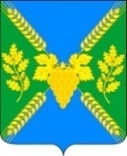 АДМИНИСТРАЦИЯ МОЛДАВАНСКОГО СЕЛЬСКОГО ПОСЕЛЕНИЯ КРЫМСКОГО РАЙОНАПОСТАНОВЛЕНИЕот  10.02.2023                                                                                                                        № 21село МолдаванскоеО внесении изменений  в постановление администрации Молдаванского сельского поселения Крымского района от 8 августа 2022 года № 216 «Об утверждении административного регламента предоставления муниципальной услуги «Предоставление в собственность, аренду, безвозмездное пользование земельных участков, находящихся в муниципальной собственности, без проведения торгов и на торгах»В соответствии со статьей 20 Федерального закона от 25 октября 2001 года № 137-ФЗ «О введении в действие Земельного кодекса Российской Федерации», постановлением Правительства Российской Федерации от 9 апреля 2022 года № 629 «Об особенностях регулирования земельных отношений в Российской Федерации в 2022 и 2023 годах», в целях приведения муниципальных правовых актов муниципального образования  в соответствие с законодательством Российской Федерации, а также учитывая письмо Крымской межрайонной прокуратуры от 25 января 2023 года № 22-05-2023/114-23-20030056, п о с т а н о в л я ю:1. Внести изменения в постановление администрации Молдаванского сельского поселения Крымского района от 8 августа 2022 года № 216 «Об утверждении административного регламента предоставления муниципальной услуги «Предоставление в собственность, аренду, безвозмездное пользование земельных участков, находящихся в муниципальной собственности, без проведения торгов и на торгах» дополнив в приложении постановления подраздел 1.1. «Предмет регулирования административного регламента» абзацем следующего содержания:«Наряду со случаями, предусмотренными настоящим пунктом, действие Административного регламента в 2023 году распространяется на правоотношения по предоставлению:а) в собственность за плату земельных участков, предназначенных для ведения личного подсобного хозяйства, ведения гражданами садоводства или огородничества для собственных нужд, отдыха (рекреации), производственной деятельности, нужд промышленности и предоставленных в аренду, при условии отсутствия у уполномоченного органа информации о выявленных в рамках государственного земельного надзора и не устраненных нарушениях законодательства Российской Федерации при использовании такого земельного участка;б) в аренду земельных участков гражданам Российской Федерации или российским юридическим лицам в целях осуществления деятельности по производству продукции, необходимой для обеспечения импортозамещения в условиях введенных ограничительных мер со стороны иностранных государств и международных организаций, перечень которой устанавливается решением органа государственной власти субъекта Российской Федерации.».2. Ведущему специалисту администрации Молдаванского сельского поселения Крымского района А.В.Петря настоящее постановление обнародовать путём размещения на информационных стендах, расположенных на территории сельского поселения, а также разместить на официальном сайте администрации Молдаванского сельского поселения Крымского района в информационно-телекоммуникационной сети Интернет.3. Настоящее постановление вступает в силу после официального обнародования.Глава Молдаванского сельского поселенияКрымского района                                                                                А.Н.Шахов